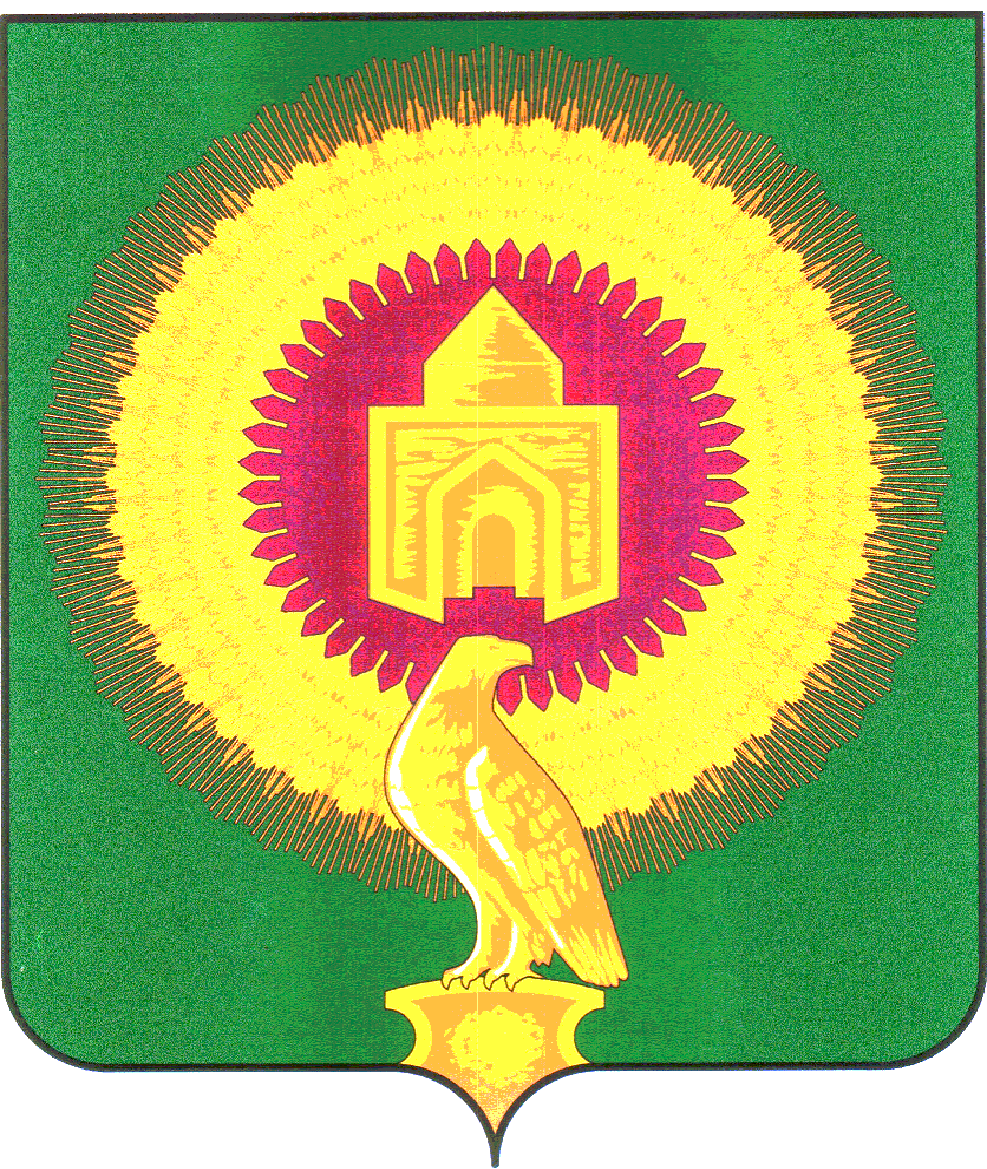 СОВЕТ ДЕПУТАТОВТОЛСТИНСКОГО СЕЛЬСКОГО ПОСЕЛЕНИЯВАРНЕНСКОГО МУНИЦИПАЛЬНОГО РАЙОНАЧЕЛЯБИНСКОЙ ОБЛАСТИРЕШЕНИЕот 02 ноября 2020 года 	№ 14Об утверждении Положения о порядке и условиях предоставления иных межбюджетных трансфертов из бюджета Толстинского сельского поселения бюджету Варненского муниципального районаВ соответствии со статьями 9 и 142.5 Бюджетного кодекса Российской Федерации, частью 4 статьи 65 Федерального закона от 6 октября 2003 г. № 131-ФЗ «Об общих принципах организации местного самоуправления в Российской Федерации», Уставом Толстинского сельского поселения и Положением о бюджетном процессе в Толстинском сельском поселении Совет депутатов Толстинского сельского поселенияРЕШИЛ:Утвердить прилагаемое Положение о порядке и условиях  предоставления иных межбюджетных трансфертов из бюджета Толстинского сельского поселения бюджету Варненского муниципального района.Настоящее Решение подлежит официальному опубликованию в установленном порядке.Контроль за выполнением настоящего Решения оставляю за собой.Настоящее Решение вступает в силу с момента официального опубликования.Глава Толстинского сельского поселения	Канайкин П. ИПредседатель Совета депутатов	Бектурганов А. С.Положение о порядке и условиях предоставления иных межбюджетных трансфертов из бюджета Толстинского сельского поселения бюджету Варненского муниципального района1. Общие положенияНастоящим Положением, принятым в соответствии  со статьями 9 и 142.5 Бюджетного кодекса Российской Федерации, частью 4 статьи 65 Федерального закона от 6 октября 2003 г. № 131-ФЗ «Об общих принципах организации местного самоуправления в Российской Федерации», Уставом Толстинского сельского поселения и Положением о бюджетном процессе в Толстинском сельском поселении устанавливается порядок и условия предоставления иных межбюджетных трансфертов из бюджета Толстинского сельского поселения бюджету Варненского муниципального района.2. Порядок и условияпредоставления иных межбюджетных трансфертов2.1. Целью предоставления иных межбюджетных трансфертов из бюджета Толстинского сельского поселения бюджету Варненского муниципального района является финансовое обеспечение переданных органами местного самоуправления Толстинского сельского поселения органам местного самоуправления Варненского муниципального района полномочий по решению вопросов местного значения Толстинского сельского поселения, установленных в соответствии с Федеральным законом от 6 октября 2003 г. № 131-ФЗ «Об общих принципах местного самоуправления в Российской Федерации», законами Челябинской области в соответствии с заключаемыми соглашениями; иные случаи, установленные бюджетным законодательством Российской Федерации, бюджетным законодательством Челябинской области и (или) муниципальными правовыми актами Толстинского сельского поселения.2.2. Предоставление иных межбюджетных трансфертов из бюджета Толстинского сельского поселения бюджету Варненского муниципального района осуществляется за счет доходов бюджета Толстинского сельского поселения.2.3. Иные межбюджетные трансферты из бюджета Толстинского сельского поселения бюджету Варненского муниципального района отражаются в доходной части бюджета муниципального района согласно классификации доходов бюджетов.2.4. Иные межбюджетные трансферты из бюджета Толстинского сельского поселения бюджету Варненского муниципального района предоставляются, в том числе, в рамках реализации муниципальных программ, ведомственных целевых программ Толстинского сельского поселения.2.5. Условия предоставления и расходования иных межбюджетных трансфертов  устанавливаются муниципальными правовыми актами Толстинского сельского поселения.2.6. Расчёт объёма иных межбюджетных трансфертов из бюджета Толстинского сельского поселения бюджету Варненского муниципального района производится в соответствии с методикой согласно приложению № 1 к настоящему Положению.2.7. Объем иных межбюджетных трансфертов утверждается в решении о бюджете Толстинского сельского поселения на очередной финансовый год (очередной финансовый год и плановый период) или посредством внесения изменений в решение о бюджете Толстинского сельского поселения на очередной финансовый год (очередной финансовый год и плановый  период) или путем внесения изменений в сводную бюджетную роспись расходов бюджета Толстинского сельского поселения.2.8. Иные межбюджетные трансферты из бюджета Толстинского сельского поселения бюджету Варненского муниципального района предоставляются в пределах суммы, утвержденной решением о бюджете Толстинского сельского поселения на очередной финансовый год (очередной финансовый год и плановый период), и в соответствии с решением Совета депутатов Толстинского сельского поселения.2.9. Иные межбюджетные трансферты из бюджета Толстинского сельского поселения предоставляются бюджету Варненского муниципального района на основании соглашений, заключенных между администрацией Толстинского сельского поселения и администрацией Варненского муниципального района в соответствии с решением Совета депутатов Толстинского сельского поселения.2.10.Соглашение о предоставлении иных межбюджетных трансфертов бюджету Толстинского сельского поселения должно содержать следующие положения:1) целевое назначение иных межбюджетных трансфертов;2) условия предоставления и расходования иных межбюджетных трансфертов;3) объем бюджетных ассигнований, предусмотренных на предоставление иных межбюджетных трансфертов;4) порядок перечисления иных межбюджетных трансфертов;5) сроки действия соглашения;6) порядок осуществления контроля за соблюдением условий, установленных для предоставления и расходования межбюджетных трансфертов;7) сроки и порядок представления отчетности об использовании иных межбюджетных трансфертов;8) финансовые санкции за неисполнение соглашений;9) иные условия.2.11. Порядок заключения соглашений устанавливается муниципальными правовыми актами Толстинского сельского поселения.2.12. Подготовка проекта соглашения о предоставлении иных межбюджетных трансфертов бюджету Варненского муниципального района осуществляется главным распорядителем средств бюджета Толстинского сельского поселения производящим перечисление иных межбюджетных трансфертов.2.13. Иные межбюджетные трансферты из бюджета Толстинского сельского поселения бюджету Варненского муниципального район предоставляются после заключения соглашения с администрацией Варненского муниципального района ежемесячно в сроки до  20  числа каждого месяца текущего года года.2.14. Иные межбюджетные трансферты из бюджета Толстовского сельского поселения перечисляются в бюджет Варненского муниципального района путем зачисления денежных средств на счет главного администратора доходов бюджета, открытый в органе, осуществляющем кассовое исполнение бюджета Варненского муниципального района.2.15. Операции по остаткам иных межбюджетных трансфертов, не использованных по состоянию на 1 января очередного финансового года, осуществляются в порядке, установленном финансовым отделом Толстинского сельского поселения в соответствии с пунктом 5 статьи 242 Бюджетного кодекса Российской Федерации. 2.16. Иные межбюджетные трансферты подлежат возврату в бюджет Толстинского сельского поселения в случаях:- выявления их нецелевого использования;- непредставления отчетности Варненского муниципального района;- представления недостоверных сведений в отчетности.2.17. В случае невозврата иных межбюджетных трансфертов Варненского муниципального района в добровольном порядке указанные средства подлежат взысканию в бюджет Толстинского сельского поселения в установленном финансовым отделом Толстинского сельского поселения порядке.3. Контроль и отчетность за использованием иных межбюджетных трансфертов3.1. Органы местного самоуправления Варненского муниципального района несут ответственность за целевое использование иных межбюджетных трансфертов, полученных из бюджета Толстинского сельского поселения и достоверность представляемых отчетов об их использовании.3.2. Контроль за использованием иных межбюджетных трансфертов осуществляет администрация Толстинского сельского поселения.3.3. Отчет об использовании иных межбюджетных трансфертов представляется главными распорядителями бюджетных средств, администраторами доходов бюджета Варненского муниципального района в порядке и по форме, установленным финансовым органом Толстинского сельского поселения.Приложение № 1к Положению о порядке и условиях предоставления иных межбюджетных трансфертовиз бюджета Толстинского сельского поселения бюджету Варненского муниципального района от 02 ноября 2020 года № 14Методикарасчета объема иных межбюджетных трансфертов, предоставляемых из бюджета Толстинского сельского поселения бюджету Варненскогомуниципального районаОбъем иных межбюджетных трансфертов, предоставляемых из бюджета Толстинского сельского поселения бюджету Варненского муниципального района, определяется по следующей формуле:S = Sвмз + Sдр,где:S - объем иных межбюджетных трансфертов, предоставляемых из бюджета Толстинского сельского поселения бюджету Варненского муниципального района;Sвмз - объем иных межбюджетных трансфертов, предоставляемых из бюджета Толстинского сельского поселения бюджету Варненского муниципального района на осуществление  полномочий по решению вопросов местного значения Толстинского сельского поселения при их передаче на уровень Варненского муниципального района в соответствии с заключенными соглашениями по каждому виду вопросов местного значения;Sдр -объем иных межбюджетных трансфертов, предоставляемых из бюджета Толстинского сельского поселения бюджету Варненского муниципального района в иных случаях, установленных бюджетным законодательством Российской Федерации, бюджетным законодательством Челябинской области и (или) муниципальными правовыми актами  Толстинского сельского поселения.2. Межбюджетные трансферты по передаче полномочий по распоряжению имуществом, находящимся в муниципальной собственности. Представление поселения в процессе государственной регистрации прав на недвижимое имущество поселения и сделок с ним. Представительство  в судебных органах по доверенности. Организация и проведение торгов по продаже муниципального имущества находящегося в собственности поселения в соответствии с действующим законодательством.Размер трансфертов сельского поселения району определяется по формуле:W = K*1/12, гдеW – объем трансфертов бюджету Варненского муниципального района Челябинской областиK – заработная плата с начислениями в годПри расчете межбюджетных трансфертов сумма округляется до целого числа.3. Межбюджетные трансферты по передаче полномочий по исполнению бюджета поселения, осуществление контроля за его исполнением.Размер трансфертов сельского поселения району определяется по формуле:W = K*1/12, гдеW – объем трансфертов бюджету Варненского муниципального района Челябинской областиK – заработная плата с начислениями в годПри расчете межбюджетных трансфертов сумма округляется до целого числа.4. Объем иных межбюджетных трансфертов, предоставляемых из бюджета Толстинского сельского поселения бюджету Варненского муниципального района в рамках реализации Национальных проектов определяется в объеме софинансирования к средствам федерального и областного бюджетов.5. Объем иных межбюджетных трансфертов, предоставляемых из бюджета Толстинского сельского поселения бюджету Варненского муниципального района на осуществление полномочий по решению вопросов местного значения Толстинского сельского поселения при их передаче на уровень Варненского муниципального района в соответствии с заключенными соглашениями (Sвмз) по каждому виду вопросов местного значения определяется по следующей формуле:Sвмз= C*N* Ккор,где:С - норматив расходов на реализацию соответствующего полномочия по решению вопроса местного значения Толстинского сельского поселения в расчете на одного жителя за счет иных межбюджетных трансфертов из бюджета Толстинского сельского поселения;N - численность постоянного населения Толстинского сельского поселения;Ккор-  корректирующий коэффициент, установленный в размере _____.6. Объем иных межбюджетных трансфертов, предоставляемых из бюджета Толстинского сельского поселения бюджету Варненского муниципального района в  иных случаях2, установленных бюджетным законодательством Российской Федерации, бюджетным законодательством Челябинской области и (или) муниципальными правовыми актами  Варненского муниципального района (Sдр) по каждому мероприятию определяется по следующей формуле:Sдр = Cдр*Nдр*Кдр, где:Cдр - норматив расходов на реализацию соответствующего мероприятия по решению вопроса местного значения Толстинского сельского поселения, не связанного с указанной в пункте 2 настоящей Методики передачей полномочий, в расчете на одного жителя за счет иных межбюджетных трансфертов из бюджета Толстинского сельского поселения;Nдр - численность постоянного населения Толстинского _ сельского поселения, являющихся потребителями  соответствующих муниципальных услуг;Кдр- коэффициент иных затрат, установленный в размере _____.Приложениек решению Совета депутатовТолстинского сельского поселенияВарненского муниципального районаЧелябинской областиот 02 ноября 2020 года № 14